 Pizza value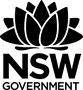 The problemWhich size pizza gives the best value for money? How can you decide on value?Your investigationYou are to compare three different brands of pizza. You may choose to compare sizes and prices of different pizza shops, or you may choose to compare pizza shops to frozen varieties. Your task is to find out which size gives the best value for money.Task 1 – Collecting the dataDecide which pizza shops or brands you will investigate. What things might you need to consider when collecting data?Create a table similar to the one below to record the data you collect.Task 2 – Analysing the dataCalculate the area of each pizza (show all of your working out!)Write a rate for each pizza showing area per price. For example, area/priceSimplify each ratio to get area per $1. For example, area/$1Example17.5cm2 / $9.95 (both sides by 9.95)1.76cm2 / $1Task 3 – Drawing conclusionsYou now need to answer the question ‘Which pizza is the best value for money and why?’What are some factors you have not considered in comparing your pizzas?Taking into account the above factors, would you change your conclusion as to which is the best value for money?Some shops offer a “Four Corners” pizza, usually in a large size (this means four different varieties on one pizza). What advantages does this offer to:the shop owner?the customer?OutcomesMA4-1WM communicates and connects mathematical ideas using appropriate terminology, diagrams and symbolsMA4-2WM applies appropriate mathematical techniques to solve problemsMA4-3WM recognises and explains mathematical relationships using reasoningMA4-7NA operates with ratios and rates, and explores their graphical representationMA4-13MG uses formulas to calculate the areas of quadrilaterals and circles, and converts between units of areaPlace of purchasePizza type(Such as Hawaiian)S/M/L/FamilyDiameter (cm)Price ($)